MELISSA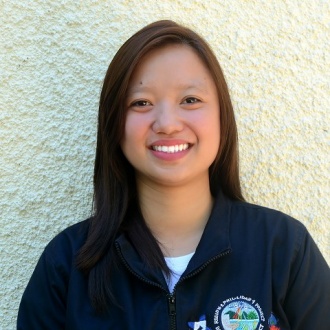 MELISSA.362668@2freemail.com  Personal Background	Age: 24	Height: 5’	Weight: 48kg	Date of Birth: December 4, 1992	Civil Status: SingleEDUCATIONAL BACKGROUNDTertiary Level:	Bachelor of Science in Biology	Central Luzon State University	Science City of Muñoz, Nueva EcijaSecondary Level:	St. Christopher Academy	Licab, Nueva EcijaPrimary Level:	Licab Central SchoolLicab, Nueva EcijaPROFFESIONAL EXPERIENCEWORK EXPERIENCEAct as research assistant in processing the gathered data for data processing component to produce flood hazard maps for each of the selected river basin in Region III and Pangasinan.Provide assistance in preparation of documents for Data Processing ComponentProvide assistance in Data Processing ComponentAssists in writing research paper for remote sensing componentSPECIAL SKILLS AND INTERESTRemote Sensing ApplicationsKnowledge of lab techniquesAbility to follow detailed operating procedures and protocols with minimal supervisionComputer based statistical analysis (SAS, SPSS)Maintained communication, both oral and written, with key people about the results for their products.Dedicated to work and strong determination to learnSEMINAR  ATTENDED “Scientist-in-focus Conference Series 2 Agricultural microbiology and biotechnology: Innovation in Bioentrepreneurship	Ret Amphitheater, Central Luzon State University, Science City of Muñoz, N.E.	February 21, 2012“Biotechnology (Direct Seeding; A response to Economical and Technological Challenges in Rice Farming)”				 University Auditorium, CLSU, Science City of Muñoz, Nueva Ecija	   September 7, 2013“Future of Agribiotechnologies”  						                   IGS Mini Theather, Central Luzon State University  			        October 21, 2013“Life Sciences Researches for Innovation and Sustainability” CAS Little Theater, Central Luzon State University	January 25, 2014“Integration of Diversity and Technology Towards Development and Sustainability”CAS Little Theater, Central Luzon State UniversityFebruary 25, 2014 “Exploring the Nature of Science : Research Trends on the Advancements  of the Growing World”CAS Little Theater, Central Luzon State University“Cell and Molecular Techniques” 	Department of Biological Sciences	March 20-23, 2014“36th Asian Conference in Remote Sensing on “Fostering Resilient Growth in Asia”Crowne Plaza Manila Galleria, Metro Manila PhilippinesOctober 19-23, 2015January 2015 - PresentScience Research AssistantProject:DOST Phil LiDAR 1 Project, Institute for Climate Change and Environmental Management (ICCEM), Central Luzon State University (CLSU)StudyDATA PROCESSING AND FEATURE EXTRACTION OF GENERATED DIGITAL TERRAIN MODELS FROM LiDAR DATA / THE USE OF PROCESSED AND FEATURE EXTRACTED LIDAR DATA FOR DEVELOPMENT PLANINGPUBLICATIONS AND INTERNATIONAL CONFERENCES PARTICIPATED